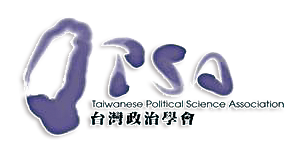 台灣政治學會2024年政治學博碩士論文獎及黃紀老師研究方法獎學金申請表申請獎項類別申請人資料獎項：博士論文獎黃紀老師研究方法碩士論文獎申請人姓名：出生日期：國籍：身份證或居留證：通訊地址：通訊地址：聯絡電話：聯絡電話：電子郵件：電子郵件：畢業學校：畢業系所：論文題目：論文題目：指導教授：畢業時間：